MEGHÍVÓKOMMUNIKÁCIÓ ÉS NYELV V. 2023. december 1–2.Az Eszéki Josip Strossmayer Tudományegyetem Bölcsészettudományi Kar Magyar Nyelv és Irodalom Tanszéke és az Országos Fordító és Fordításhitelesítő Iroda meghívja Önt azInnováció és nyelvi közvetítéscímű nemzetközi szakmai- és tudományos konferenciára.Tisztelettel:Németh Gabriellaa Programbizottság elnökeLehocki-Samardzic Anna és Szoták Szilviaa szervezőbizottság elnökeiNovakov Ruzsa Annamáriaa szervezőbizottság titkáraA szervezőbizottság tagjai:Bockovac Tímea Anita, Đelatović Sonja, Somogyi Ildikó, Dobsai Gabriela, Kispéter Hajnalka, Novakov Annamária, Kakucska Mónika, Kolić Marko, Medve Zoltán, Walkó ÁdámA konferencia nyelve: horvát, magyar, angol. A konferencia helyszíne: Josip Strossmayer Tudományegyetem Bölcsészettudományi Kar, 31 000 Eszék, Lorenza Jägera 9.Tisztelt Kollégák!Az eszéki Magyar Nyelv és Irodalom Tanszék 2023-ban ötödik alkalommal szervezi meg Kommunikáció és Nyelv című nemzetközi szakmai és tudományos konferenciát, amelyen kezdetektől fogva kiemelt jelentőséggel bír a fordítástudomány témaköre. A tanszék oktatóinak köszönhetően – akik közül többen is aktívan foglalkoznak a fordítás különféle területeivel – termékeny együttműködés alakult ki a budapesti székhelyű Országos Fordító és Fordításhitelesítő Irodával. A közös konferencia célja, hogy a fordítástudományt érintő legaktuálisabb elméleti és gyakorlati eredményeket közvetítse, s a kihívásokra olyan megoldási lehetőségeket is kínáljon, amelyek a nyelvi közvetítésben résztvevő szakemberek munkáját, továbbá a leendő kollégák képzését érintik. Az alábbi témákhoz kapcsolódóan várjuk a munkacímeket:a fordításban és tolmácsolásban alkalmazott új technológiákjog és nyelv a digitalizáció korábanváltozások a jogi terminológiában (kihívások és javaslatok)a (táv)tolmácsolás (a tolmácsolás minden fajtája és azok a kihívások)multikulturalitás a fordításbanaz innovációk okozta terminológiai kérdéseka tudományos szövegek fordítása a fordítás oktatása és a fordítás az oktatásban A hallgatói szekcióban a hallgatók és a doktoranduszok mentoraikkal közösen (vagy önállóan) adnak elő. A részvételi díj: előadóknak 50 EUR, hallgatóknak 30 EUR. A díj magában foglalja a kétnapos konferencia költségeit, illetve a minősített tanulmánykötet megjelentetését. Az előadók étkezési és szállásköltségét a konferencia alatt a szervezők biztosítják, az útiköltségről mindenki önállóan gondoskodik. A konferencia keretén belül könyvbemutatóra, kiállításra, kerekasztal-beszélgetésre és egyéb tudományos-szakmai tevékenységre is sor kerül.A konferencia anyagát kötetben jelentetjük meg, ezért tisztelettel kérjük a résztvevőket, hogy munkáikat az infócsomaggal utólag kiküldött útmutató alapján elkészítve juttassák el legkésőbb 2024. március 31-ig a analehocki@gmail.com és szotak.szilvia@offi.hu címre.A mellékelt jelentkezési lapot is ezekre a címekre várjuk legkésőbb november 15-ig. Tisztelettel:Izv. prof. dr. sc. Ana Lehocki-Samardžić 		Dr. sc. Szilvia Szoták(JJST) egyetemi tanár 				(OFFI) lektorátusvezető, (METU) docens Eszék–Budapest, 2023. október 15. 	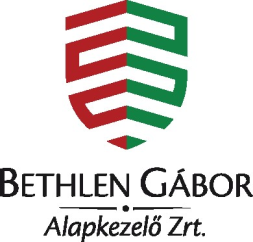 